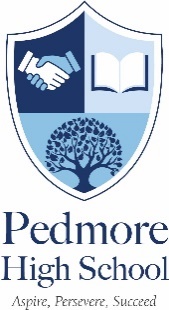                Prevent PolicyThis policy will be reviewed at least biannually, and/or following any concerns and/or updates  to national and local guidance or procedures.IntroductionThe national Prevent Strategy aims to stop  people becoming terrorists  or  supporting terrorism. Pedmore High School (“the School”), working with other local partners, families and communities, seeks to play a key role in ensuring that the pupils who attend the School or use its services are safe from the threat of terrorism.  Prevent is part of the School’s wider responsibility for Safeguarding and this policy is therefore linked to the School’s Policy for Safeguarding Children and Child Protection.  While we have assessed the risk to be low, ongoing monitoring will continue to take place; risk assessments and associated records will be maintained by the Designated Safeguarding Lead.The Prevent strategy identifies that young people are more likely to be vulnerable to violent extremist or terrorist narratives, including non-violent extremism which can create an atmosphere conducive to terrorism and can popularise views which terrorists exploit. The Government’s Prevent Strategy defines extremism as ‘Vocal or active opposition to fundamental British values, including  democracy, the rule of law, individual  liberty and mutual respect and tolerance of different faiths and beliefs’.AimsWe believe that Pedmore High School should be a safe place where pupils can understand and discuss sensitive topics, including terrorism and the extremist ideas that are part of the terrorist ideology, and learn how to challenge such ideas.Strategy and MethodologyIn order to fulfil our Prevent Duty, we undertake to do the following:Actively promote fundamental British values, including mutual respect, tolerance and democratic participation, as part of our wider SMSC/ PSHE programmes as well as within other subject areas and assembliesRespect learner and staff diversity, encouraging freedom and opennessAssess the risk of children in our school/ settings/ activities being drawn in to terrorismMaintain robust safeguarding policies which take into account the policies and procedures set out by the Dudley  Safeguarding  Children Board and identify extremism/ radicalisation as issues to be reported promptly to the Staff LeadIdentify a nominated Staff Lead (the DSL Mr. Fisher also fulfils the role of Staff PreventLead and in his absence the Deputy DSL Mrs H.EvansTrain staff so that they have the knowledge and confidence to identify children at risk of being drawn into terrorism, and to challenge extremist ideas which can be used to legitimise terrorismConduct due diligence checks on groups/ individuals seeking to hire or use the School premisesConduct due diligence checks on visitors to school, particularly visiting speakers, whether invited by pupils or staffConduct due diligence checks on contractors working on the school sitesEnsure pupils  are safe from terrorist  and extremist  material when accessing the internet in the SchoolReview our policies regularlyPossible Indicators of RiskRacist graffiti/ symbols/ comments made in SchoolSpeaking out or writing in favour of extremist ideas in school workExtreme comments shared on social mediaDistribution of extreme or terrorist propaganda among other pupilsVulnerable students being influenced by others (although we are aware of a need to avoid over- simplified assessments  of who might be ‘vulnerable’), because of the existence  of one or more factors, which may include:o	An identity crisis,  involving  an  individual’s  distance  from  her  cultural/ religious heritage, including peer/ family/ faith group rejectiono	A personal crisis, including family tension/ social isolation/ friendship issueso	Personal circumstances, such as migration, experience of racismo	Unmet aspirationso	Criminalityo	Experience of poverty, disadvantage, discrimination or social exclusionAssociation with those known to be involved in extremism (including via the internet)A significant shift in  the pupil’s  behaviour or outward appearance, particularly  involving conflict with her family and/or faith groupTravel for extended periods of time to international locations  known to be associated  with extremismDisguising of a pupil’s identity, eg in documentationA simplistic or flawed understanding of religious/ political/ global issuesA significant adult or other in the pupil’s life who has extremist views or sympathiesCritical risk factors being:o	Contact with extremist recruiterso	Articulation of support for extremist causes/ leaderso	The possession of extremist literatureo	Using extremist narratives and a global ideology to explain personal disadvantageo Justifying the use of violence to solve societal issueso	Membership of extremist organisationsLiaison with local police regularly in regards to updates and support offered to schools and student. To be able to identify concerns on the rise within the area.Andy Peters – police and school linkSchool and police panel meetings - attendanceSupportive InterventionsChannel is the multi-agency approach to protect people at risk from radicalisation and aims to: identify individuals at risk of being drawn into terrorism; assess the nature and extent of that risk; develop the most appropriate support plan for the individuals concerned.Should concerns require support from other agencies, the following are ways in which terrorism and extremism can be reported:o	Anti terrorist hotline: 0800 789 321o	Crime stoppers: 0800 555 111o	Relevant police force: 101o	www.gov.uk/report-suspicious-activity-to-mi5To report any online terrorist-related material:  www.gov.uk/report-terrorismRelated PoliciesPositive conduct and Anti-Bullying PolicySafeguarding Children PolicyPrevent ResourcesEducation Prevent Officer – Mark.wilson@dudley.gov.uk Useful Links:http://www.ltai.info/ - Let’s Talk About it – A website about extremism https://www.nspcc.org.uk/what-you-can-do/report-abuse/dedicated-helplines/protecting-children-from-radicalisation/ - NSPCC Pages about Extremismhttps://educateagainsthate.com/parents/ - UK Government micro site about Extremism and Hate for Parentshttps://parentzone.org.uk/ - Online safety website for Parentshttps://www.internetmatters.org/ - Online Safety website for ParentsEducation:https://educateagainsthate.com/teachers/ - UK Government micro site about Extremism and Hate for Teachershttps://educateagainsthate.com/school-leaders/ UK Government micro site about Extremism and Hate for School LeadersGuidance:https://www.gov.uk/government/publications/prevent-duty-guidance - UK Government Prevent Duty Guidancehttps://www.gov.uk/government/collections/contest - UK Government Counter Extremism Strategy Reporting: https://www.gov.uk/report-terrorism - Report online extremismhttps://act.campaign.gov.uk/ - Report extremism you have seen in your community Police contacts:Samantha Hughes – Prevent Officer – 101 871 3021 – 07795 667 538 - WMCTUMatthew Dyson – Prevent Officer - 101 871 3020 - 07825 862 128- WMCTU Prevent Referral FormThis form is to be used only for making referrals in order to prevent someone being drawn into extremism. Prevent work is intended to deal with all kinds of terrorist threats to the UK, arising from issues including among others Islamist extremism, right wing extremism, and animal rights extremism. Identification and referral should therefore arise from concerns about behaviour rather than simply because of someone’s race or religion.GUIDANCE NOTESPrevent aims to safeguard people and communities by stopping people becoming terrorists or supporting terrorism and this form must be used if you have concerns someone you know may be at risk. Completing and submitting this form will enable professionals working in prevent to ensure that the individual you are concerned about has the opportunity to access appropriate support to prevent their involvement in terrorism.Prevent best practice requires thatif you notice a concern about an individual or a situation you check your concern in confidence with a trusted colleague to better understand the situationIf you agree that it is appropriate you must then share your concern by making a referral Further advice when considering a possible referral is also available from John Hodt, Dudley Prevent Coordinator john.hodt@dudley.gov.uk 01384814736You must then complete and submit this form to:CTU_GATEWAY@west-midlands.pnn.police.ukWhen you submit the form you must alsoIf you are referring a child aged under 18 complete and submit a Multi Agency Referral Form stating in section 4 of the MARF that you have made a prevent referral and also reporting any other vulnerabilities that you have identified. The MARF can be downloaded at:http://safeguarding.dudley.gov.uk/EasySiteWeb/GatewayLink.aspx?alId=293974 Inform your designated safeguarding lead or your line manager if you do not have a designated safeguarding lead.In some cases however by the time you are made aware of the risk the situation may already be well advanced or there may be an imminent danger that a crime is about to be committed – in either case rather than complete this form you must dial 999.FURTHER CONSIDERATIONSOnce a referral has been made you may be contacted for further or fuller information.The information that you are providing will be stored, processed, and where necessary shared, although strictly in accord with relevant legislation and organisational policies and proceduresHaving considered all of the issues and completed the checklist you may not consider a prevent referral to be appropriate at this stage. In that case you are advised to retain securely a copy of this form as this may subsequently prove useful in terms of evidencing why you have decided not to make a prevent referral at this time.If you decide not to make a prevent referral at this time you should bear in mind the fact that a referral to other services in relation to other vulnerabilities may still be appropriate.Please note that if you are referring a child you should not inform the parent/carer or seek consent in cases where you consider doing so may increase the risk of harm to the child or where you believe a crime may have been committed.REFERRAL DETAILSThe more accurate and comprehensive the information that you share the more able we will be to appropriately safeguard the individual you are concerned about and understand the nature of extremism in the area. So please complete the form as fully as you can, and please put “not known” rather than leave blank spaces.Is there anything else that you know which you think is of relevance in safeguarding the person that you are referring? For example:Do you have evidence to attach relating to (for example) websites visited, copies of emails, community settings attended?If you are aware that there are relevant medical conditions then do you have further information about (for example) GP details, case worker etc?Is the person already subject of safeguarding action in relation to other vulnerabilities? If so please give details.Please also complete the following page before making a referral, as doing so will enable a fuller understanding of the risk to the person you are referring.Why are you concerned?We aim to safeguard people whose behaviour is giving cause for concern and who also have related factors in their lives that make them especially vulnerable to involvement in extremism.Please consider the lists below and tick () against each cause or factor that applies. If you have ticked one or more box under “cause for concern” and one or more box under “related factors” you should now submit your referral as instructed in the guidance notes. Key Contact Personnel in SchoolKey Contact Personnel in SchoolNominated	Member	of	Leadership 	StaffResponsible for the policy:Mr.A.FisherDate updated:September 2020Date of next review:September 2021Referrer’s detailsReferrer’s detailsReferrer’s detailsReferrer’s detailsReferrer’s detailsReferrer’s detailsReferrer’s detailsReferrer’s detailsNameNameJob titleOrganisationOrganisationOrganisationemailphoneDetails of referralDetails of referralDetails of referralDetails of referralDetails of referralDetails of referralDetails of referralDetails of referralDetails of referralDetails of referralDetails of referralDetails of referralDetails of referralDetails of referralDetails of referralSurnameSurnameSurnameSurnameForenamesForenamesForenamesForenamesSexDate of birthDate of birthDD/MM/YYYYDD/MM/YYYYDD/MM/YYYYDD/MM/YYYYDate of referralDate of referralDate of referralDate of referral DD /MM/YYYYHome address or current residence including post codeHome address or current residence including post codeHome address or current residence including post codeHome address or current residence including post codeHome address or current residence including post codeemailemailphonephonephonephoneEthnicityEthnicityEthnicityNationalityNationalityNationalityNationalityIn employment? If yes occupation and employer name and addressIn employment? If yes occupation and employer name and addressIn employment? If yes occupation and employer name and addressIn employment? If yes occupation and employer name and addressIn employment? If yes occupation and employer name and addressStudent? If yes name and address of institutionStudent? If yes name and address of institutionStudent? If yes name and address of institutionStudent? If yes name and address of institutionStudent? If yes name and address of institutionPlease describe below any incidents, statements, or activities that  support your concerns in relation to preventCause for concernTickFamily/associates linked to extremismAttend vulnerable locations permissive to extremist ideologyExpress support for extremist ideology or extremist groupsAttend extremist protests or gatheringsHas expressed support for ISViewing extremist material onlineAccess to extremist literatureExpressed desire to travel to conflict zones including Syria, Yemen, parts of Iraq, Afghanistan, Pakistan, potentially Somalia, LibyaAssociate to travellers to the above via school/social/family networksContact with others in vulnerable communitiesOther (please specify)Related factorsTickMental healthHome schoolingUnsupervised access to the internetDysfunctional familySocial isolationLacking a stable lifeLimited understanding of theological or political issuesGrievances or sense of injusticeLack of belongingLow self esteemEasily controlled or controlling of othersExpressed hatred to others or a groupLack of trust in authoritiesNot in education or employmentOther (please specify)Please put here any further information that you feel is relevant – especially in relation to the “other (please specify)” boxes above